وحدة العلوم والتقنيةنبذه عن الوحدةوحدة العلوم والتقنية هي وحدة مستقلة يشرف عليها مباشرة سعادة وكيل الجامعة للدراسات العليا والبحث  الأستاذ الدكتور/ محمد بن عبد الله الشايع ويديرها سعادة الدكتور/ بخيت بن عوض الرشيدي.ترتبط الوحدة مع الأمانة العامة للخطة الوطنية للعلوم والتقنية بمدينة الملك عبدالعزيز للعلوم والتقنية وتعنى بتنسيق وإدارة البرامج والمشروعات ذات العلاقة بالأنشطة العلمية والتقنية في الجامعة ومتابعة تنفيذها وضمان توافقها مع أولويات وتوجهات الخطة الوطنية الشاملة للعلوم والتقنية بعيدة المدى.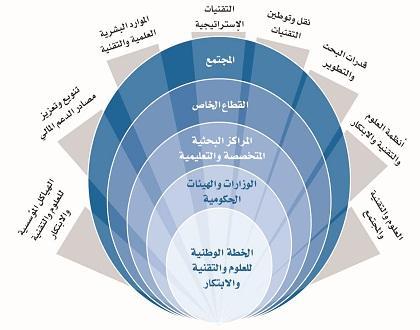 